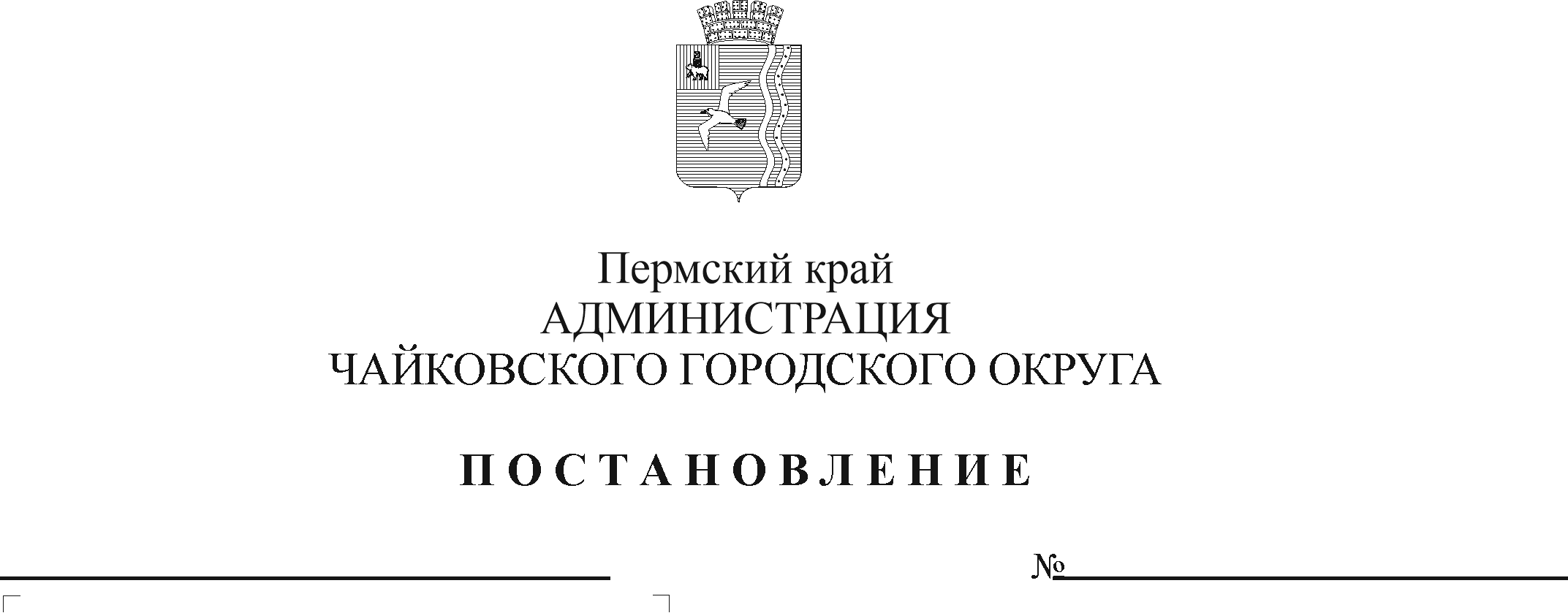 В соответствии с Федеральным законом от 6 октября 2003 г. № 131-ФЗ «Об общих принципах организации местного самоуправления в Российской Федерации», Уставом Чайковского городского округа ПОСТАНОВЛЯЮ:1. Внести в Порядок размещения нестационарных аттракционов, батутов, передвижных цирков и зоопарков, а также другого развлекательного оборудования на территории Чайковского городского округа, утвержденному постановлением администрации города Чайковского от 6 мая 2019 г. № 924, следующие изменения:Приложение 1 «Дислокация мест (схема) размещения нестационарных аттракционов, батутов, передвижных цирков и зоопарков, а также другого развлекательного оборудования на территории Чайковского городского округа» дополнить строкой 12:2. Опубликовать постановление в муниципальной газете «Огни Камы» и разместить на официальном сайте администрации Чайковского городского округа.3. Постановление вступает в силу после его официального опубликования.Глава городского округа –глава администрации Чайковского городского округа                                                   Ю.Г. Востриков№п/пНаименование, период размещенияАдресный ориентир места размещенияПлощадьместа размещения,м2Количество мест по адресному ориентируУполномоченныйорган по заключению договора12345612.Аттракцион с использованием  детского передвижного транспорта,с 15 апреля по 30 сентябряСквер по ул. Советская, 34До 3001Управление земельно-имущественных отношений